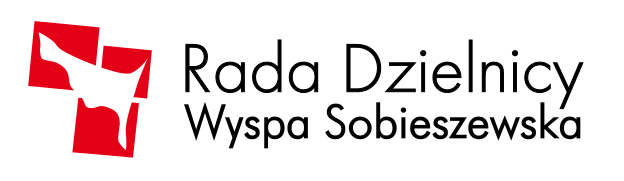               80-680  Gdańsk – Wyspa Sobieszewska, ul. Turystyczna 3                                                    Szanowna/-y Pan/-i                                                     ………………………………….                                                                Na podstawie §13 ust.3 i ust.7 Statutu  Dzielnicy Wyspa Sobieszewska stanowiącego załącznik nr 1 do Uchwały nr LII/1184/2014 Rady Miasta Gdańska  z dnia 24 kwietnia 2014 roku w sprawie uchwalenia Statutu Dzielnicy Wyspa Sobieszewska (Dz. Urz. Woj. Pomorskiego z 30.05.2014 roku, poz. 2017 z pózn. zm.)                                                  zwołuję  obrady XI Sesji Rady Dzielnicy Wyspa Sobieszewska w dniu 7 stycznia 2020 roku (wtorek) o godz. 17.00 z następującym porządkiem obrad:1. Sprawy regulaminowe      - otwarcie Sesji,    - stwierdzenie o zdolności do podejmowania ważnych uchwał 2.  Oświadczenia i komunikaty      – przewodniczących: Rady, Komisji i Zarządu3.  Uchwały:     1)  w sprawie wniosku o przyznanie dodatkowych środków finansowych na               realizację przedsięwzięcia z zakresu rozwoju infrastruktury           Referuje: Zastępca Przewodniczącego Zarządu                                                                                                                                                                          2)  w sprawie w sprawie przeznaczenia środków finansowych  wyodrębnionych           na działalność statutową Dzielnicy Wyspa Sobieszewska w 2020 roku.          Referuje: Zastępca Przewodniczącego Zarządu                                                                                                                                                                                                                                                                                                                          4.  Wnioski i oświadczenia radnych.5.  Zakończenie sesji.                    